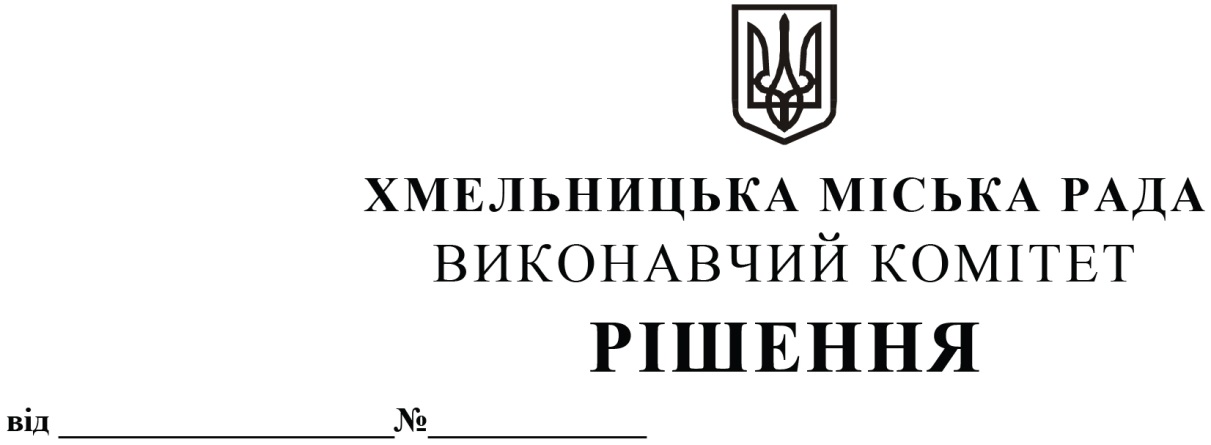 Розглянувши клопотання управління комунальної інфраструктури, керуючись Законом України «Про місцеве самоврядування в Україні», постановою Кабінету Міністрів України від 30 вересня 2015 року № 775 «Про затвердження Порядку створення та використання матеріальних резервів для запобігання і ліквідації наслідків надзвичайних ситуацій», виконавчий комітет міської радиВирішив:1. Внести на розгляд сесії міської ради  пропозиції про внесення змін та доповнень до рішення п’ятої сесії міської ради від 16.03.2016 № 33 «Про створення матеріального резерву місцевого рівня для здійснення заходів спрямованих на запобігання і ліквідацію наслідків надзвичайних ситуацій та надання допомоги постраждалому населенню, проведення невідкладних відновлювальних робіт і заходів та затвердження номенклатури та обсягів» виклавши додаток до рішення в новій редакції (додається).2. Контроль за виконанням рішення покласти на управління з питань цивільного захисту населення і охорони праці.Міський голова					                                               О. СИМЧИШИН         Номенклатура та обсяги місцевого матеріального резерву для здійснення заходів, спрямованих на запобігання і ліквідацію наслідків надзвичайних ситуацій та надання допомоги постраждалому населенню,  проведення невідкладних відновлювальних робіт і заходівКеруючий справами виконавчого комітету                                                             Ю. САБІЙНачальник управління з питань цивільного захисту населення і охорони праці                                                                           В. КАРВАНПро внесення на розгляд сесії міської ради пропозиції про внесення змін та доповнень до рішення п’ятої сесії міської ради від 16.03.2016 № 33Додаток до рішення виконавчого комітету від 09.03.2023 № 202№ п-пНайменування матеріального резервуОдиниця виміруОбсяги Примітка БУДІВЕЛЬНІ МАТЕРІАЛИБУДІВЕЛЬНІ МАТЕРІАЛИБУДІВЕЛЬНІ МАТЕРІАЛИБУДІВЕЛЬНІ МАТЕРІАЛИБУДІВЕЛЬНІ МАТЕРІАЛИшифер хвильовийлист1000скло віконнем21000цвяхи шифернікг233цвяхи будівельні кг267саморізи кг210саморіз зі свердлом по металу для покрівлішт50 000лист оцинкованийм2100профнастил металевийм210 000дошка обрізна (30 – 40 мм)м394брус 100*50м315мішкишт1000пісокм35засоби для захисту деревинил600плівка поліетиленовам23000фарба ПФл1000дошка необрізна (25 – 30 мм)м326саморіз по металу з пресшайбою зі свердломшт3000плита ОСБ шт200скотчшт30диспенсер для скотчушт5ОБЛАДНАННЯ ТА ІНСТРУМЕНТОБЛАДНАННЯ ТА ІНСТРУМЕНТОБЛАДНАННЯ ТА ІНСТРУМЕНТОБЛАДНАННЯ ТА ІНСТРУМЕНТОБЛАДНАННЯ ТА ІНСТРУМЕНТелектростанція, генераторшт2подовжувач на котушці (50 м)шт5прожектора вуличні шт5переносні мотопомпишт1фекальний насосшт1пила поперечнашт3бензопилишт2кутова шліф машина шт2диски абразивні до болгаркишт6лопати штикові та совковішт20зварювальні електроди (Ø 3-4 мм.)кг100мобільний пристрій для приготування їжішт20обігрівач повітряний (дизельний)шт25степлер будівельнийшт20скоби для степлерашт10 000склорізшт20ПАЛИВНО-МАСТИЛЬНІ МАТЕРІАЛИПАЛИВНО-МАСТИЛЬНІ МАТЕРІАЛИПАЛИВНО-МАСТИЛЬНІ МАТЕРІАЛИПАЛИВНО-МАСТИЛЬНІ МАТЕРІАЛИПАЛИВНО-МАСТИЛЬНІ МАТЕРІАЛИбензин     А-95                                                          т11дизельне паливот16РЕЧОВЕ МАЙНОРЕЧОВЕ МАЙНОРЕЧОВЕ МАЙНОРЕЧОВЕ МАЙНОРЕЧОВЕ МАЙНОнамет з опалювальним пристроємшт2комплекти посуду (ложки, тарілки, кружки)шт50